Annual Sponsorship Packages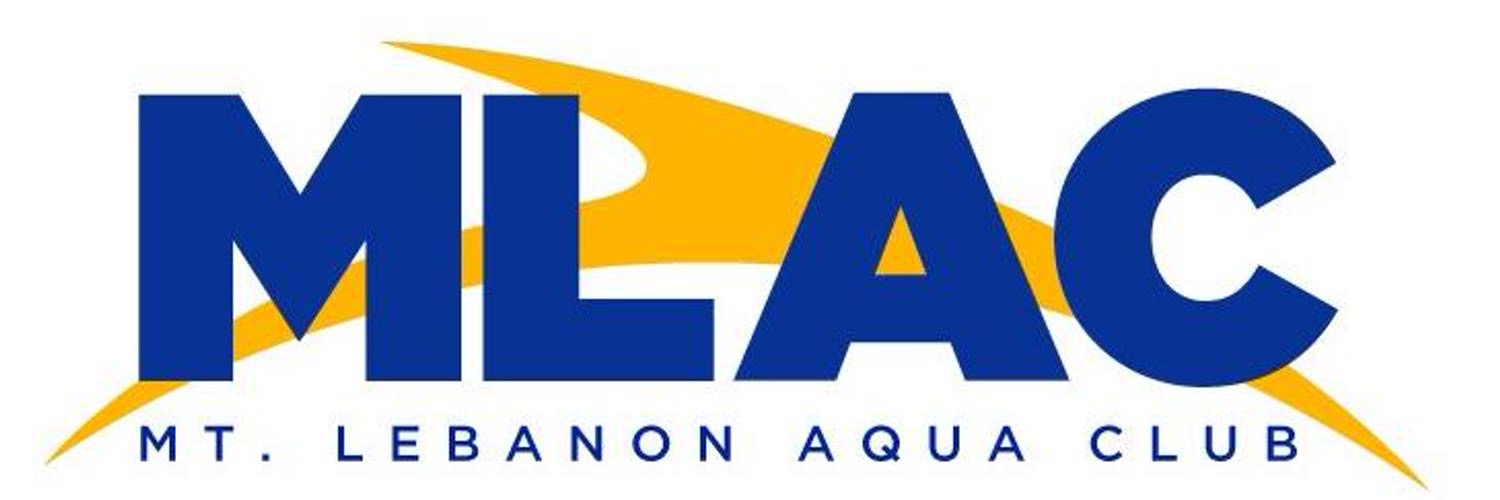 Corporate:  $1000+  Sponsorship of T-Shirts worn by over 500 swimmers (Name on the back)Name and Logo Shown 4 times on Digital Scoreboard during swim meetFull page ad in Heat Sheets Spot on Website with link to company siteMore things negotiableGold Medal Plus:  $500 Sponsorship of T-Shirts worn by over 500 swimmers (Name on the back)Name and Logo Shown 4 times on Digital Scoreboard during swim meetFull page ad in Heat Sheets Spot on Website with link to company siteGold Medal: $300 Full page ad in Heat Sheet at Fall Name and Logo Shown 2 times on Digital ScoreboardSpot on Website with link to company site Silver Medal: $200 Name and Logo Shown on Digital Scoreboard1⁄2 page ad in Heat Sheets Spot on Website with link to company site Bronze Medal: $100 1⁄4 page ad in Heat Sheets at Spot on Website with link to company site OVER 2000 SPECTATORS AND SWIMMERS ATTEND MEETS!!!!! 